 v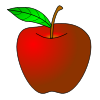 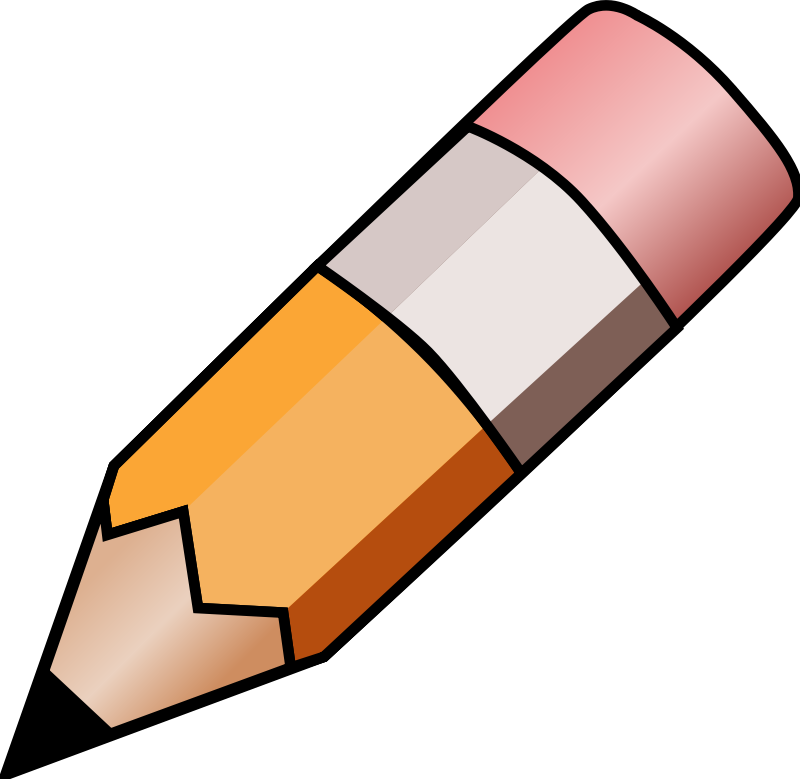 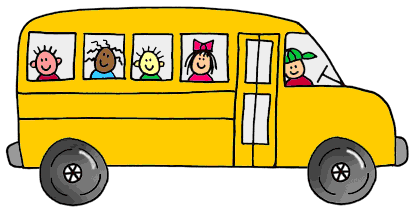 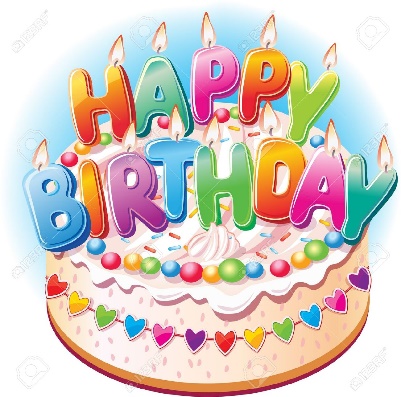 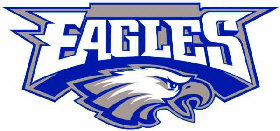 ReadingWritingSpellingMathIntroducing Aa,Pp, Bb, Tt, Ee, Dd, Ff, Vv, Ii, Nn, Sight wordsColor weekDaily journalsNamesNumbers 0-5 No spelling until 2nd semesterShapesNumbers 0-5